Year 1 Spring 1 Humanities – Moon LandingYear 1 Spring 1 Humanities – Moon LandingYear 1 Spring 1 Humanities – Moon Landing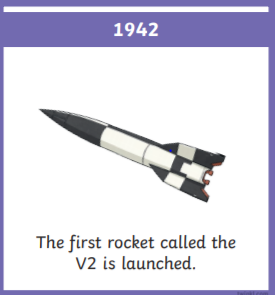 Timeline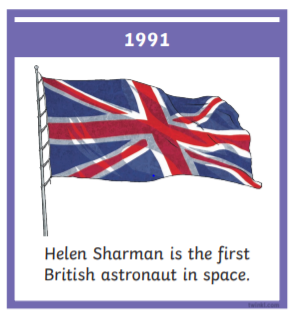 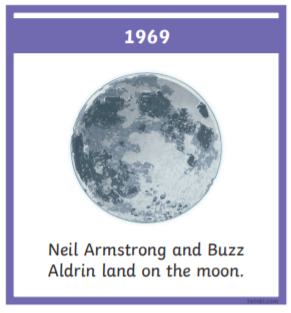 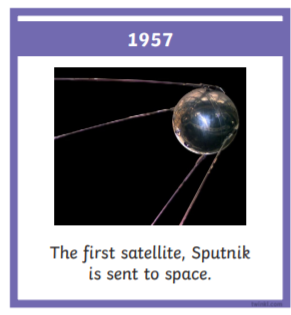 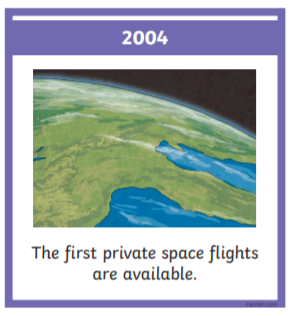 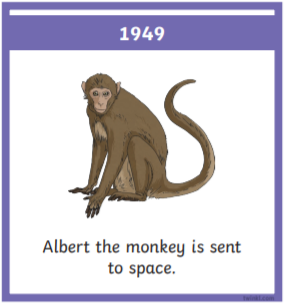 TimelineVocabularymoonspacetravelrocketastronaut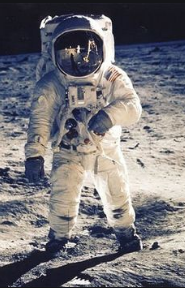           moon rocket               Neil Armstrong                           	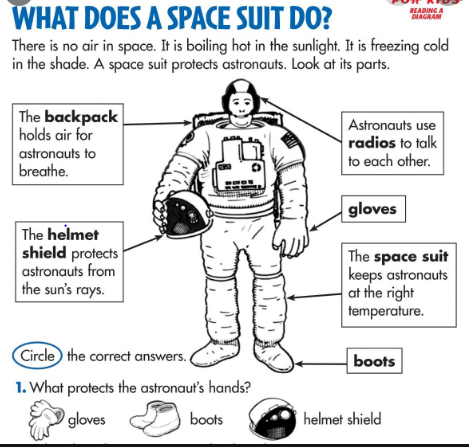 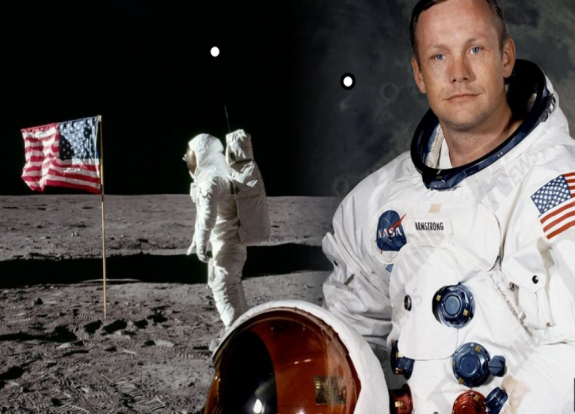 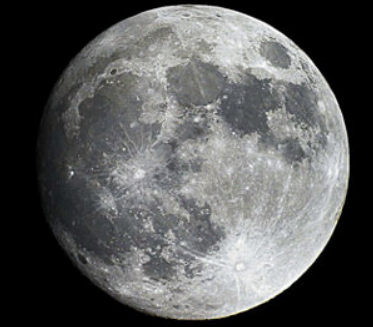 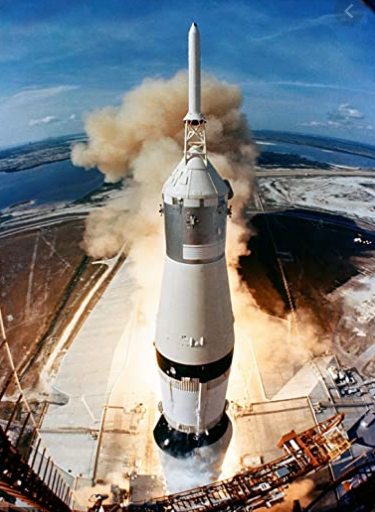 